 ПОСТАНОВЛЕНИЕот 10 апреля  2017г. № 20а.  Джерокай«О приватизации Беданоковой Марзият Адамовной земельного участка под принадлежащим ему объектом недвижимости»          В соответствии с п. 2 ст. 39.3, ст. 39.17. и п. 1 ст. 39.20 Земельного кодекса Российской Федерации от 25.10.2001г.  № 136 – ФЗ, Федеральным законом от 25.10.2001 № 137 – ФЗ «О введении в действие Земельного кодекса Российской Федерации», Постановлением Кабинета Министров Республики Адыгея от 10.08.2015г. № 181 «О порядке определения цены земельного участка, находящегося в государственной собственности Республики Адыгея, и земельного участка, государственная собственность на которые не разграничена, при заключении договора купли-продажи земельного участка без проведения торгов» и обращением Беданоковой М.А.  вх. № 33 от 03.04.2017г. «О приватизации земельного участка, на котором расположен  объект  недвижимости», глава администрации МО «Джерокайское сельское поселение»Постановил:          1.Предоставить в собственность за плату Беданоковой Марзият Адамовне  земельный участок из земель категории «земли населенных пунктов», с кадастровым номером 01:07:0300009:18, общей площадью 1800 квадратных метра, с разрешенным использованием: для ведения личного подсобного хозяйства, с местоположением: Республика Адыгея, Шовгеновский район, а.Джерокай, ул. Краснооктябрьская, 30, под принадлежащим ему на праве собственности объектом  недвижимости.2. Администрации МО «Джерокайское сельское поселение» заключить с Беданоковой М.А. договор купли – продажи земельного участка, в соответствии с п.1 настоящего постановления.		3. Контроль за исполнением   настоящего постановления оставляю за собой.             Глава МО «Джерокайское сельское поселение»                                               К.А. НагароковРЕСПУБЛИКА АДЫГЕЯАдминистрациямуниципального образования«Джерокайское сельское поселение»385461, а. Джерокай,ул.Краснооктябрьская, 34,ател/факс 88(7773)9-35-15sp-dzher@rambler.ru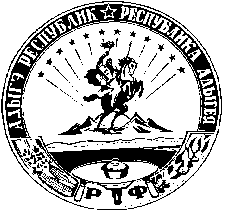 АДЫГЭ РЕСПУБЛИКЭМК1ЭМуниципальнэ образованиеу“ Джыракъые къоджэ псэуп1эч1ып1”385461, къ. Джыракъый,ур.Краснооктябрьск, 34, ател/факс88(7773)9-35-15sp-dzher@rambler.ru